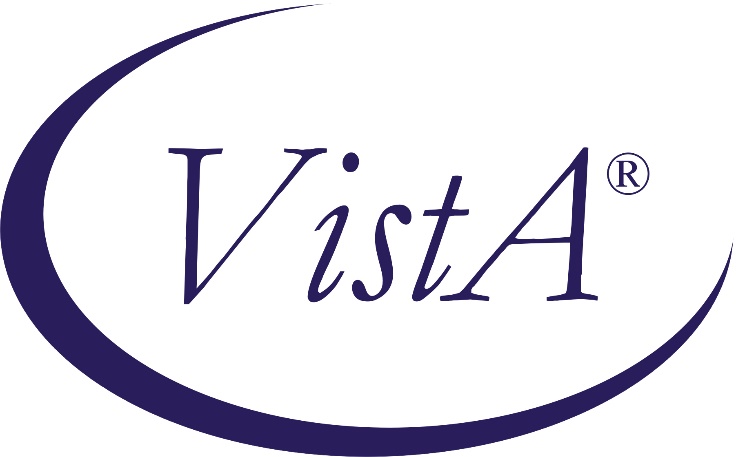 Compensation and Pension Record Interchange (CAPRI)CAPRI Compensation and Pension Worksheet Module (CPWM)Templates and AMIE Worksheet Disability Benefits Questionnaires (DBQs)Release NotesPatch: DVBA*2.7*171June 2011Department of Veterans AffairsOffice of Enterprise DevelopmentManagement & Financial SystemsPreface Purpose of the Release Notes The Release Notes document describes the new features and functionality of patch DVBA*2.7*171. (CAPRI CPWM TEMPLATES AND AMIE WORKSHEET DBQs). The information contained in this document is not intended to replace the CAPRI User Manual. The CAPRI User Manual should be used to obtain detailed information regarding specific functionality.Table of Contents1.	Purpose	12.	Overview	13.	Associated Remedy Tickets & New Service Requests	14.	Defects Fixes	15.	Enhancements	25.1	CAPRI – DBQ Template Modifications	25.2	AMIE–DBQ Worksheet Modifications	26.	Disability Benefits Questionnaires (DBQs)	36.1. DBQ Initial PTSD	36.2. DBQ Review PTSD	96.3. DBQ Mental Disorders (Other Than PTSD and Eating Disorders)	147. Software and Documentation Retrieval	157.1   Software	157.2   User Documentation	157.3   Related Documents	15PurposeThe purpose of this document is to provide an overview of the enhancements specifically designedfor Patch DVBA*2.7*171.Patch DVBA *2.7*171 (CAPRI CPWM TEMPLATES AND AMIE WORKSHEET DBQs) introduces enhancements and updates made to the AUTOMATED MED INFO EXCHANGE (AMIE) V 2.7 package and the Compensation & Pension Record Interchange (CAPRI) application in support of the new Compensation and Pension (C&P) Disability Benefits Questionnaires (DBQs).OverviewVeterans Benefits Administration Veterans Affairs Central Office (VBAVACO) has approved implementation of the following new Disability Benefits Questionnaires: DBQ INITIAL PTSDDBQ REVIEW PTSDDBQ MENTAL DISORDERS (OTHER THAN PTSD AND EATING DISORDERS)Associated Remedy Tickets & New Service RequestsThere are no Remedy tickets or New Service Requests associated with patch DVBA*2.7*171. Defects FixesThere are no CAPRI DBQ Templates or AMIE – DBQ Worksheet defects fixes associated withpatch DVBA*2.7*171.  Enhancements This section provides an overview of the modifications and primary functionality that will be delivered in Patch DVBA*2.7*171.CAPRI – DBQ Template ModificationsThis patch includes updates made to the following CAPRI DBQ templates approved by theVeterans Benefits Administration Veterans Affairs Central Office (VBAVACO).Modifications implemented with this patch include updating the following DBQs listed below. Each DBQ lists the changes that were made with this patch. DBQ INITIAL PTSDDBQ REVIEW PTSDDBQ MENTAL DISORDERS (OTHER THAN PTSD AND EATING DISORDERS)AMIE–DBQ Worksheet ModificationsVBAVACO has approved modifications for the following AMIE –DBQ Worksheets.DBQ INITIAL PTSDDBQ REVIEW PTSDDBQ MENTAL DISORDERS (EXCEPT PTSD AND EATING DISORDERS) Disability Benefits Questionnaires (DBQs) The following section illustrates the content of the new questionnaires included in Patch DVBA*2.7*171.6.1. DBQ Initial PTSD1. Diagnostic Summary	This section should be completed based on the current examination and clinical findings.Does the Veteran have a diagnosis of PTSD that conforms to DSM-IV criteria based on today’s evaluation? Yes      No    ICD code: __________	If no diagnosis of PTSD, check all that apply:	 Veteran’s symptoms do not meet the diagnostic criteria for PTSD under DSM-IV criteria	 Veteran does not have a mental disorder that conforms with DSM-IV criteria Veteran has another Axis I and/or II diagnosis. Continue to complete this Questionnaire and/or theEating Disorders Questionnaire: ______________________________________________________2. Current Diagnosesa. Diagnosis #1: ______________________     ICD code: __________    Indicate the Axis category:       Axis I	        Axis II              Comments, if any:_____________________	Diagnosis #2: ______________________	ICD code: __________	Indicate the Axis category:	   Axis I	        Axis II          	Comments, if any: __________________Diagnosis #3: ______________________	ICD code: __________	Indicate the Axis category:	   Axis I	        Axis II     	Comments, if any: __________________	Diagnosis #4: ______________________	ICD code: __________	Indicate the Axis category:	   Axis I	        Axis II   	Comments, if any: __________________ If additional diagnoses, describe (using above format): ______________b. Axis III - medical diagnoses (to include TBI): _________________ ICD code: __________Comments, if any: ____________________c. Axis IV – Psychosocial and Environmental Problems (describe, if any): ________________________d. Axis V - Current global assessment of functioning (GAF) score: __________Comments, if any: _______________________3.  Differentiation of symptomsa. Does the Veteran have more than one Mental disorder diagnosed? Yes    No   If yes, complete the following question:b. Is it possible to differentiate what symptom(s) is/are attributable to each diagnosis? Yes    No   Not applicable (N/A)If no, provide reason that it is not possible to differentiate what portion of each symptom is attributable toeach diagnosis: _________________________If yes, list which symptoms are attributable to each diagnosis: _________________c. Does the Veteran have a diagnosed traumatic brain injury (TBI)? Yes    No    Not shown in records reviewed   Comments, if any: _____________If yes, complete the following question:d. Is it possible to differentiate what symptom(s) is/are attributable to each diagnosis? Yes    No   Not applicable (N/A)If no, provide reason that it is not possible to differentiate what portion of each symptom is attributable toeach diagnosis: _________________________If yes, list which symptoms are attributable to each diagnosis: _________________4. Occupational and social impairmenta. Which of the following best summarizes the Veteran’s level of occupational and social impairment with regards to all mental diagnoses?(Check only one)	 No mental disorder diagnosis A mental condition has been formally diagnosed, but symptoms are not severe enough either to interfere with occupational and social functioning or to require continuous medication Occupational and social impairment due to mild or transient symptoms which decrease efficiency and ability to perform occupational tasks only during periods of significant stress, or; symptoms controlled by medication Occupational and social impairment with occasional decrease in work efficiency and intermittent periods of inability to perform occupational tasks, although generally functioning satisfactorily, with normal routine behavior, self-care and conversation Occupational and social impairment with reduced reliability and productivity Occupational and social impairment with deficiencies in most areas, such as work, school, family relations, judgment, thinking and/or mood Total occupational and social impairmentb. For the indicated level of occupational and social impairment, is it possible to differentiate what portion of the occupational and social impairment indicated above is caused by each mental disorder? Yes    No    No other mental disorder has been diagnosedIf no, provide reason that it is not possible to differentiate what portion of the indicated level of occupational and social impairment is attributable to each diagnosis: _________________________If yes, list which portion of the indicated level of occupational and social impairment is attributable toeach diagnosis: _________________c. If a diagnosis of TBI exists, is it possible to differentiate what portion of the occupational and socialimpairment indicated above is caused by the TBI? Yes    No   No diagnosis of TBIIf no, provide reason that it is not possible to differentiate what portion of the indicated level of occupationaland social impairment is attributable to each diagnosis: _________________________If yes, list which portion of the indicated level of occupational and social impairment is attributable to eachdiagnosis: _________________SECTION II:Clinical Findings:1. Evidence reviewIn order to provide an accurate medical opinion, the Veteran’s claims folder must be reviewed.a. Records reviewed (check all that apply):  Claims folder (C-file):          Yes          No       If no, provide reason C-file was not reviewed: ______________ Other, please describe: ______________________________________ No records were reviewedb. Was pertinent information from collateral sources reviewed? Yes    No  If yes, describe: _______________________ 2. Historya. Relevant Social/Marital/Family history (pre-military, military, and post-military): ____________________b. Relevant Occupational and Educational history (pre-military, military, and post-military): _____________c. Relevant Mental Health history, to include prescribed medications and family mental health (pre-military, military, and post-military: ____________________________________d. Relevant Legal and Behavioral history (pre-military, military, and post-military): ____________________e. Relevant Substance abuse history (pre-military, military, and post-military): _______________________f. Sentinel Event(s) (other than stressors): ___________________________________________________g. Other, if any: ________________________________________________________________________3. StressorsThe stressful event can be due to combat, personal trauma, other life threatening situations (non-combat related stressors).NOTE: For VA purposes, “fear of hostile military or terrorist activity” means that a veteran experienced,witnessed, or was confronted with an event or circumstance that involved actual or threatened deathor serious injury, or a threat to the physical integrity of the veteran or others, such as from an actual orpotential improvised explosive device; vehicle-imbedded explosive device; incoming artillery, rocket, ormortar fire; grenade; small arms fire, including suspected sniper fire; or attack upon friendly military aircraft,and the veteran's response to the event or circumstance involved a psychological or psycho-physiological state of fear, helplessness, or horror. Describe one or more specific stressor event (s) the Veteran considers traumatic(may be pre-military,military, or post-military):a. Stressor #1: ___________________Does this stressor meet Criterion A (i.e., is it adequate to support the diagnosis of PTSD)? Yes    NoIs the stressor related to the Veteran’s fear of hostile military or terrorist activity?  Yes    No	If no, explain: ________________b. Stressor #2: ___________________Does this stressor meet Criterion A (i.e., is it adequate to support the diagnosis of PTSD)? Yes    NoIs the stressor related to the Veteran’s fear of hostile military or terrorist activity?  Yes    No	If no, explain: ________________c. Stressor #3: ___________________Does this stressor meet Criterion A (i.e., is it adequate to support the diagnosis of PTSD)? Yes    NoIs the stressor related to the Veteran’s fear of hostile military or terrorist activity?  Yes    No	If no, explain: ________________d. Additional stressors: If additional stressors, describe (list using the above sequential format): _________ 4. PTSD Diagnostic CriteriaPlease check criteria used for establishing the current PTSD diagnosis. The diagnostic criteria for PTSD, referred to as Criteria A-F, are from the Diagnostic and Statistical Manual of Mental Disorders, 4th edition (DSM-IV). Criterion A: The Veteran has been exposed to a traumatic event where both of the following were present: The Veteran experienced, witnessed or was confronted with an event that involved actual or 		threatened death or serious injury, or a threat to the physical integrity of self or others. The Veteran’s response involved intense fear, helplessness or horror.        No exposure to a traumatic event. Criterion B: The traumatic event is persistently reexperienced in 1 or more of the following ways: Recurrent and distressing recollections of the event, including images, thoughts or perceptions Recurrent distressing dreams of the event Acting or feeling as if the traumatic event were recurring; this includes a sense of reliving the experience, illusions, hallucinations and dissociative flashback episodes, including those that occur on awakening or when intoxicated Intense psychological distress at exposure to internal or external cues that symbolize or resemble 	an aspect of the traumatic event Physiological reactivity on exposure to internal or external cues that symbolize or resemble an 	aspect of the traumatic event The traumatic event is not persistently reexperiencedCriterion C: Persistent avoidance of stimuli associated with the trauma and numbing of general responsiveness (not present before the trauma), as indicated by 3 or more of the following: Efforts to avoid thoughts, feelings or conversations associated with the trauma Efforts to avoid activities, places or people that arouse recollections of the trauma Inability to recall an important aspect of the trauma Markedly diminished interest or participation in significant activities Feeling of detachment or estrangement from others  Restricted range of affect (e.g., unable to have loving feelings) Sense of a foreshortened future (e.g., does not expect to have a career, marriage, children or a 	normal life span) No persistent avoidance of stimuli associated with the trauma or numbing of general responsivenessCriterion D: Persistent symptoms of increased arousal, not present before the trauma, as indicated by 2 or more of the following: Difficulty falling or staying asleep Irritability or outbursts of anger Difficulty concentrating Hypervigilance Exaggerated startle response No persistent symptoms of increased arousalCriterion E:		 The duration of the symptoms described above in Criteria B, C and D is more than 1 month. The duration of the symptoms described above in Criteria B, C and D is less than 1 month. Veteran does not meet full criteria for PTSDCriterion F:	 The PTSD symptoms described above cause clinically significant distress or impairment in social, occupational, or other important areas of functioning. The PTSD symptoms described above do NOT cause clinically significant distress or impairment in social, occupational, or other important areas of functioning. Veteran does not meet full criteria for PTSDb. Which stressor(s) contributed to the Veterans PTSD diagnosis?:	 Stressor #1	 Stressor #2	 Stressor #3	 Other, please indicate stressor number (i.e. stressor #4, #5, etc.) as indicated above): _________5. SymptomsFor VA rating purposes, check all symptoms that apply to the Veterans diagnoses: Depressed mood Anxiety  Suspiciousness Panic attacks that occur weekly or less often Panic attacks more than once a week	 Near-continuous panic or depression affecting the ability to function independently, appropriately      and effectively Chronic sleep impairment Mild memory loss, such as forgetting names, directions or recent events	 Impairment of short- and long-term memory, for example, retention of only highly learned material,      while forgetting to complete tasks Memory loss for names of close relatives, own occupation, or own name Flattened affect Circumstantial, circumlocutory or stereotyped speech Speech intermittently illogical, obscure, or irrelevant Difficulty in understanding complex commands	 Impaired judgment Impaired abstract thinking Gross impairment in thought processes or communication Disturbances of motivation and mood Difficulty in establishing and maintaining effective work and social relationships	 Difficulty in adapting to stressful circumstances, including work or a worklike setting  Inability to establish and maintain effective relationships	 Suicidal ideation	 Obsessional rituals which interfere with routine activities 	 Impaired impulse control, such as unprovoked irritability with periods of violence 	 Spatial disorientation	 Persistent delusions or hallucinations 	 Grossly inappropriate behavior 	 Persistent danger of hurting self or others 	 Neglect of personal appearance and hygiene Intermittent inability to perform activities of daily living, including maintenance of minimal personal 	hygiene	 Disorientation to time or place6. Other symptomsDoes the Veteran have any other symptoms attributable to PTSD (and other mental disorders) that are not listed above?  Yes    No  If yes, describe: ___________________________________________________7. Competency Is the Veteran capable of managing his or her financial affairs?     Yes	 NoIf no, explain: __________________________8. Remarks, if any 	Psychiatrist/Psychologist signature & title: _________________________________ Date: 	Psychiatrist/Psychologist printed name: ___________________________________ Phone: 	NOTE: VA may request additional medical information, including additional examinations if necessary to complete VA’s review of the Veteran’s application.6.2. DBQ Review PTSDName of patient/Veteran: _____________________________________SSN:	                                               SECTION I:1. Diagnostic Summary	This section should be completed based on the current examination and clinical findings.a. Does the Veteran now have or has he/she ever been diagnosed with PTSD?	 Yes      No    	If yes, continue to complete this Questionnaire.If no diagnosis of PTSD, and the Veteran has another Axis I and/or II diagnosis, then continue tocomplete this Questionnaire and/or the Eating Disorders Questionnaire: ______________________________________________________2. Current Diagnosesa. Diagnosis #1: ______________________     ICD code: __________    Indicate the Axis category:       Axis I	        Axis II              Comments, if any: _____________________	Diagnosis #2: ______________________	ICD code: __________	Indicate the Axis category:	   Axis I	        Axis II          	Comments, if any: __________________  Diagnosis #3: ______________________  ICD code: __________  Indicate the Axis category:     Axis I	        Axis II      Comments, if any: __________________ Diagnosis #4: ______________________ ICD code: __________ Indicate the Axis category:    Axis I	        Axis II    Comments, if any: __________________ If additional diagnoses, describe (using above format): ______________b. Axis III - medical diagnoses (to include TBI):  ___________________ICD code: __________Comments, if any: ____________________c. Axis IV – Psychosocial and Environmental Problems (describe, if any): ________________________d. Axis V - Current global assessment of functioning (GAF) score: __________Comments, if any: _______________________3.  Differentiation of symptomsa. Does the Veteran have more than one mental disorder diagnosed? Yes    No   If yes, complete the following question:b. Is it possible to differentiate what symptom(s) is/are attributable to each diagnosis? Yes    No   Not applicable (N/A)If no, provide reason that it is not possible to differentiate what portion of each symptom is attributable toeach diagnosis: _________________________If yes, list which symptoms are attributable to each diagnosis: _________________c. Does the Veteran have a diagnosed traumatic brain injury (TBI)? Yes    No    Not shown in records reviewed   Comments, if any: _____________If yes, complete the following question:d. Is it possible to differentiate what symptom(s) indicated above is/are attributable to each diagnosis? Yes    No   Not applicable (N/A)If no, provide reason that it is not possible to differentiate what portion of each symptom is attributable to each diagnosis: _________________________If yes, list which symptoms are attributable to each diagnosis: _________________4. Occupational and social impairmenta. Which of the following best summarizes the Veteran’s level of occupational and social impairment with regards to all mental diagnoses?(Check only one)	 No mental disorder diagnosis A mental condition has been formally diagnosed, but symptoms are not severe enough either to interfere with occupational and social functioning or to require continuous medication Occupational and social impairment due to mild or transient symptoms which decrease work efficiency and ability to perform occupational tasks only during periods of significant stress, or; symptoms controlled by medication Occupational and social impairment with occasional decrease in work efficiency and intermittentperiods of inability to perform occupational tasks, although generally functioning satisfactorily, withnormal routine behavior, self-care and conversation Occupational and social impairment with reduced reliability and productivity Occupational and social impairment with deficiencies in most areas, such as work, school, familyrelations, judgment, thinking and/or mood Total occupational and social impairmentb. For the indicated level of occupational and social impairment, is it possible to differentiate what portion of the occupational and social impairment indicated above is caused by each mental disorder? Yes    No    No other mental disorder has been diagnosedIf no, provide reason that it is not possible to differentiate what portion of the indicated level of occupationaland social impairment is attributable to each diagnosis: _________________________If yes, list which portion of the indicated level of occupational and social impairment is attributable to eachdiagnosis: _________________c. If a diagnosis of TBI exists, is it possible to differentiate what portion of the occupational and social impairment indicated above is caused by the TBI? Yes    No   No diagnosis of TBIIf no, provide reason that it is not possible to differentiate what portion of the indicated level of occupational and social impairment is attributable to each diagnosis: _________________________If yes, list which portion of the indicated level of occupational and social impairment is attributable to eachdiagnosis: _________________                                                                         SECTION II:                                                                         Clinical Findings:1. Evidence reviewIf any records (evidence) were reviewed, please list here: _______________________________________2. Recent History (since prior exam)a. Relevant Social/Marital/Family history: ____________________________________________________b. Relevant Occupational and Educational history: _____________________________________________c. Relevant Mental Health history, to include prescribed medications and family mental health: __________d. Relevant Legal and Behavioral history: ____________________________________________________e. Relevant Substance abuse history: _______________________________________________________f. Sentinel Event(s) (other than stressors): ___________________________________________________g. Other, if any: ________________________________________________________________________3. PTSD Diagnostic CriteriaPlease check criteria used for establishing the current PTSD diagnosis. The diagnostic criteria for PTSD, referred to as Criteria A-F, are from the Diagnostic and Statistical Manual of Mental Disorders, 4th edition (DSM-IV). Criterion A: The Veteran has been exposed to a traumatic event where both of the following were present: The Veteran experienced, witnessed or was confronted with an event that involved actual or 		threatened death or serious injury, or a threat to the physical integrity of self or others. The Veteran’s response involved intense fear, helplessness or horror.	 No exposure to a traumatic event. Criterion B: The traumatic event is persistently re-experienced in 1 or more of the following ways: Recurrent and distressing recollections of the event, including images, thoughts or perceptions Recurrent distressing dreams of the event Acting or feeling as if the traumatic event were recurring; this includes a sense of reliving the        experience, illusions, hallucinations and dissociative flashback episodes, including those that occur        on awakening or when intoxicated Intense psychological distress at exposure to internal or external cues that symbolize or resemble an aspect of the traumatic event Physiological reactivity on exposure to internal or external cues that symbolize or resemble an aspect of the traumatic event The traumatic event is not persistently re-experiencedCriterion C: Persistent avoidance of stimuli associated with the trauma and numbing of general responsiveness (not present before the trauma), as indicated by 3 or more of the following: Efforts to avoid thoughts, feelings or conversations associated with the trauma Efforts to avoid activities, places or people that arouse recollections of the trauma Inability to recall an important aspect of the trauma Markedly diminished interest or participation in significant activities Feeling of detachment or estrangement from others  Restricted range of affect (e.g., unable to have loving feelings) Sense of a foreshortened future (e.g., does not expect to have a career, marriage, children or a normal life span) No persistent avoidance of stimuli associated with the trauma or numbing of general responsivenessCriterion D: Persistent symptoms of increased arousal, not present before the trauma, as indicated by 2 or more of the following: Difficulty falling or staying asleep Irritability or outbursts of anger Difficulty concentrating Hypervigilance Exaggerated startle response No persistent symptoms of increased arousalCriterion E:		 The duration of the symptoms described above in Criteria B, C and D is more than 1 month. The duration of the symptoms described above in Criteria B, C and D is less than 1 month. Veteran does not meet full criteria for PTSDCriterion F:	 The PTSD symptoms described above cause clinically significant distress or impairment in social,occupational, or other important areas of functioning. The PTSD symptoms described above do NOT cause clinically significant distress or impairment insocial, occupational, or other important areas of functioning. Veteran does not meet full criteria for PTSD4. SymptomsFor VA rating purposes, check all symptoms that apply to the Veterans diagnoses: Depressed mood Anxiety  Suspiciousness Panic attacks that occur weekly or less often Panic attacks more than once a week	 Near-continuous panic or depression affecting the ability to function independently, appropriately      and effectively Chronic sleep impairment Mild memory loss, such as forgetting names, directions or recent events	 Impairment of short- and long-term memory, for example, retention of only highly learned material,      while forgetting to complete tasks Memory loss for names of close relatives, own occupation, or own name Flattened affect Circumstantial, circumlocutory or stereotyped speech Speech intermittently illogical, obscure, or irrelevant Difficulty in understanding complex commands	 Impaired judgment Impaired abstract thinking Gross impairment in thought processes or communication Disturbances of motivation and mood Difficulty in establishing and maintaining effective work and social relationships	 Difficulty in adapting to stressful circumstances, including work or a worklike setting  Inability to establish and maintain effective relationships	 Suicidal ideation	 Obsessional rituals which interfere with routine activities 	 Impaired impulse control, such as unprovoked irritability with periods of violence 	 Spatial disorientation	 Persistent delusions or hallucinations 	 Grossly inappropriate behavior 	 Persistent danger of hurting self or others 	 Neglect of personal appearance and hygiene Intermittent inability to perform activities of daily living, including maintenance of minimal personal 	hygiene	 Disorientation to time or place5. Other symptomsDoes the Veteran have any other symptoms attributable to PTSD (and other mental disorders) that are notlisted above?  Yes    No  If yes, describe: ___________________________________________________6. Competency Is the Veteran capable of managing his or her financial affairs?     Yes	 NoIf no, explain: __________________________7. Remarks, if any:  ______________________________________________________________Psychiatrist/Psychologist signature & title: _________________________________ Date: 	Psychiatrist/Psychologist printed name: ___________________________________ License #: _____________ Psychiatrist/Psychologist address: ________________________________Phone: ________________________	Fax: _____________________________NOTE: VA may request additional medical information, including additional examinations if necessary tocomplete VA’s review of the Veteran’s application.6.3. DBQ Mental Disorders (Other Than PTSD and Eating Disorders)Name of patient/Veteran: _____________________________________SSN:	SECTION I:1. Diagnosisa. Does the Veteran now have or has he/she ever been diagnosed with a mental disorder(s)?   Yes      NoNOTE: If the Veteran has a diagnosis of an eating disorder, complete the Eating Disorders Questionnaire inlieu of this Questionnaire.NOTE: If the Veteran has a diagnosis of PTSD, the Initial PTSD Questionnaire must be completed by aVHA staff or contract examiner in lieu of this Questionnaire.If the Veteran currently has one or more mental disorders that conform to DSM-IV criteria, provide alldiagnoses: Diagnosis #1: ______________________ICD code: __________Indicate the Axis category:   Axis I	    Axis II          Comments, if any: _____________________Diagnosis #2: ______________________ICD code: __________Indicate the Axis category:   Axis I	    Axis II          Comments, if any: _____________________Diagnosis #3: ______________________ICD code: __________Indicate the Axis category:   Axis I	    Axis II          Comments, if any: _____________________If additional diagnoses that pertain to mental health disorders, list using above format: _______________________________b. Axis III - medical diagnoses (to include TBI):  ICD code: __________Comments, if any: ____________________c. Axis IV – Psychosocial and Environmental Problems (describe, if any): ________________________d. Axis V - Current global assessment of functioning (GAF) score: __________Comments, if any: _______________________7. Software and Documentation Retrieval7.1   SoftwareThe VistA software is being distributed as a PackMan patch message through the National Patch Module (NPM). The KIDS build for this patch is DVBA*2.7*171.7.2   User DocumentationThe user documentation for this patch may be retrieved directly using FTP. The preferred method is to FTP the files from:REDACTEDThis transmits the files from the first available FTP server. Sites may also elect to retrieve software directly from a specific server as follows: 7.3   Related Documents The VistA Documentation Library (VDL) web site will also contain the DVBA*2.7*171 Release Notes and related workflow documents.  This web site is usually updated within 1-3 days of the patch release date.   The VDL Web address for CAPRI documentation is: http://www.va.gov/vdl/application.asp?appid=133Content and/or changes to the DBQs is communicated by the Disability Examination Management Office (DEMO) through: http://vbacodmoint1.vba.va.gov/bl/21/DBQ/default.aspOI&T Field OfficeFTP AddressDirectoryAlbanyREDACTED[anonymous.software]HinesREDACTED[anonymous.software]Salt Lake CityREDACTED[anonymous.software]File NameFormatDescriptionDVBA_27_P171_RN.PDFBinaryRelease Notes    